Занятие 14.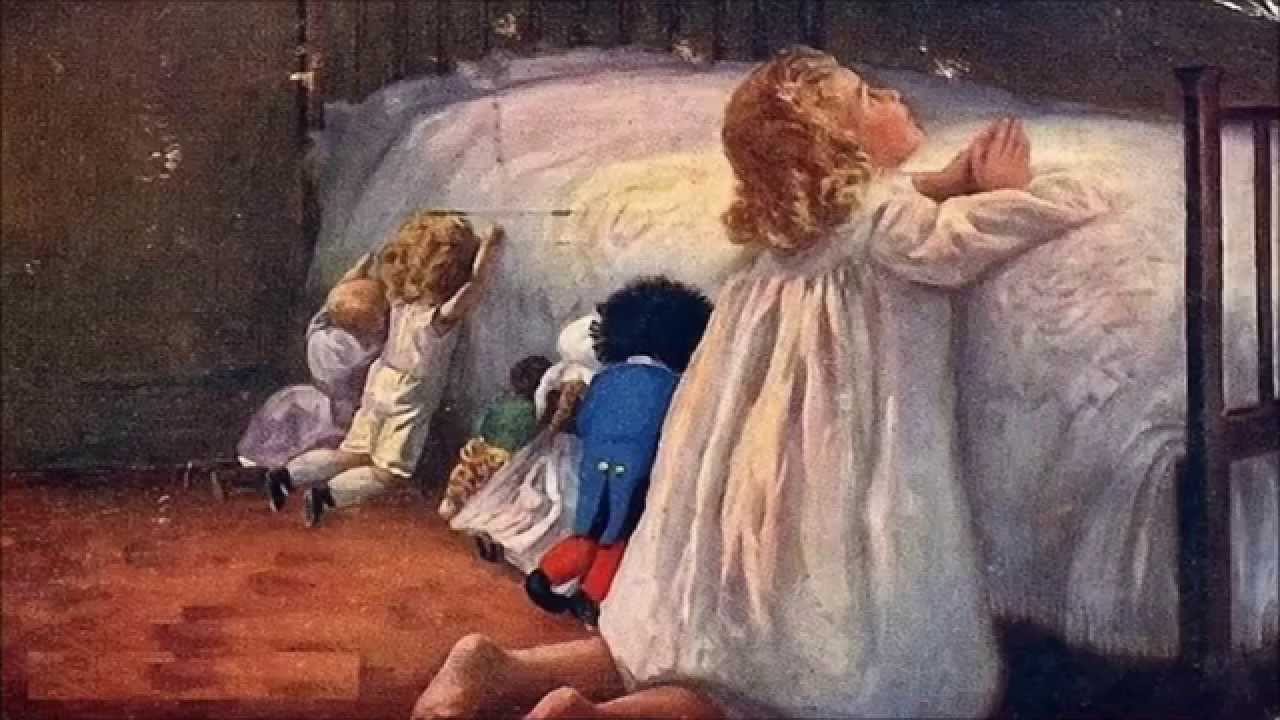 МолитваНепрестанно молитесь (1 Фес. 5, 17).Молитва – один из способов общения с Богом, святыми, небесными силами.Это слово латинского происхождения (лат. mollire – умягчать) указывает на то, что молитва умягчает сердце, и мы полнее открываемся для воздействия благодати Божией.Молитва – это дыхание, необходимое для духовной жизни. 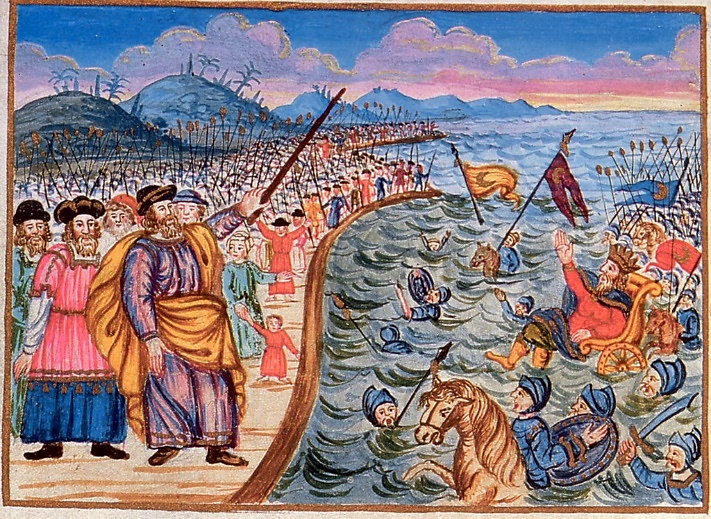 Молитвенное правило.Условия молитвыМолитва должна исходить из глубины сердца.В молитвах мы БогаСлавимБлагодаримПросим В русском языке есть слово-молитва: спасибо. Благодаря человека за что-либо словом «спасибо», мы обращаемся к Богу с молитвой о нем: «Спаси, Боже!» Наш язык сам подсказывает, что молитва о человеке – это лучшая ему благодарность.Прощение:И когда стоите на молитве, прощайте, если что имеете на кого, дабы и Отец ваш Небесный простил вам согрешения ваши. Мк. 11, 25Но что делать, если человек, с которым ты поссорился, не желает мириться? За него нужно молиться.А Я говорю вам: …молитесь за обижающих вас и гонящих вас. Мф. 5, 44Как молиться, чтобы Господь услышал нас? И, когда молишься, не будь, как лицемеры, которые любят в синагогах и на углах улиц, останавливаясь, молиться, чтобы показаться перед людьми. Ты же, когда молишься, войди в комнату твою и, затворив дверь твою, помолись Отцу твоему, Который втайне; и Отец твой, видящий тайное, воздаст тебе явно. А молясь, не говорите лишнего, как язычники; не уподобляйтесь им, ибо знает Отец ваш, в чем вы имеете нужду, прежде вашего прошения у Него. Молитесь же так: Отче наш… (Мф. 6, 5 – 9)…и всё, чего ни попросите в молитве с верою, получите. Мф. 21, 22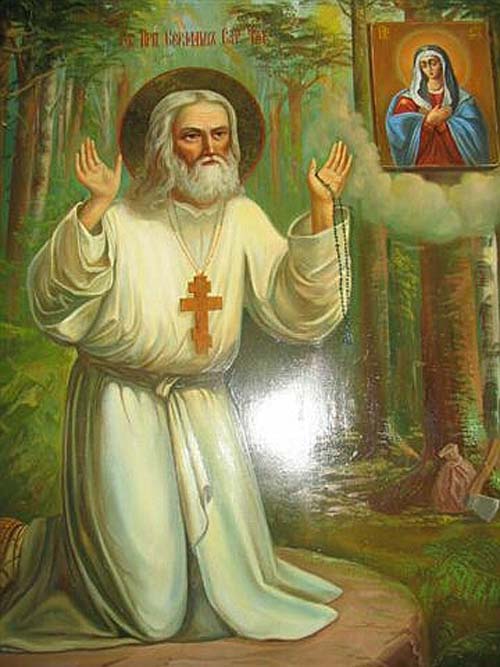 Святые о молитве. Выучи понравившееся высказывание!Нет, подлинно нет ничего сильнее молитвы и даже ничего равного ей нет. Свт. Иоанн ЗлатоустГлава добродетелей – молитва. Путь к Богу – молитва. Свт. Игнатий БрянчаниновБог есть огонь: и молитва моя, как и жизнь, должна быть пламенна.Молитва – вода живая, которою душа утоляет свою жажду. Прп. Иоанн КронштадтскийЗнай, возлюбленный, что, как птица без крыл и воин без оружия, так и христианин без молитвы. Свт. Тихон ЗадонскийНародная мудростьВ храме свет от свечи, а в душе – от молитвы.Не торопись, сперва Богу помолись!Молись, а злых дел берегись.Сердцем Богу молись, а руками работать не ленись."Мы должны жить на земле так, как колесо вертится - чуть только одной точкой касается земли, а остальными непременно стремится вверх; а мы как заляжем на землю, так и встать не можем"- прп. Амвросий Оптинский.Д/з. Понаблюдай за действенностью своей молитвы.